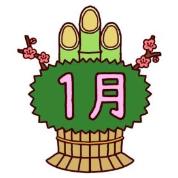 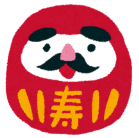 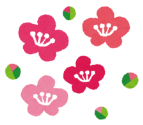 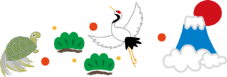 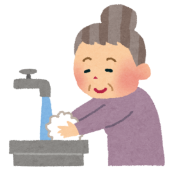 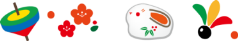 　明けましておめでとうございます！冬だからといって、食中毒予防がおろそかになっていませんか？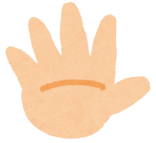 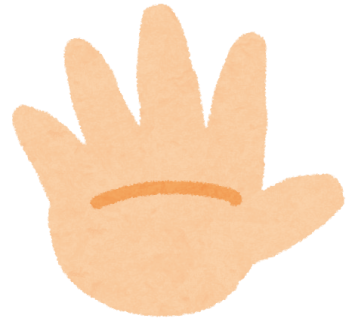 ここ数年、冬の食中毒が増加傾向にあり、厚生労働省では予防を呼びかけています。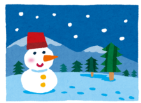 冬場はウイルス性、特にノロウイルスの食中毒が発生しやすくなっています。予防の知識をしっかり身に付けて、元気に冬を乗り切りましょう。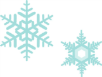 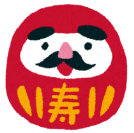 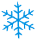 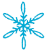 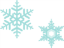 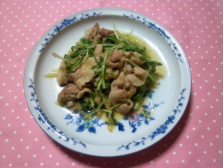 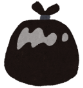 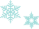 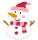 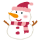 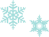 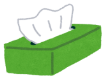 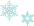 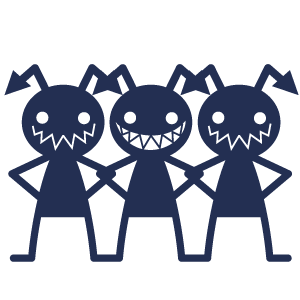 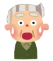 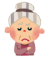 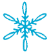 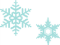 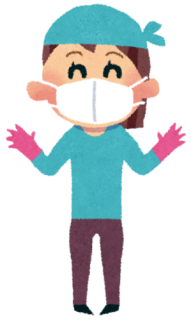 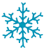 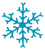 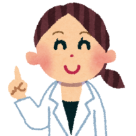 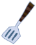 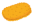 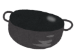 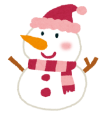 